Good descriptions of the products:In category Bottoms (trousers, shorts, skirts, leggings, jeans)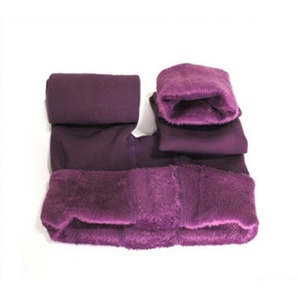 Material: Polyester, Spandex 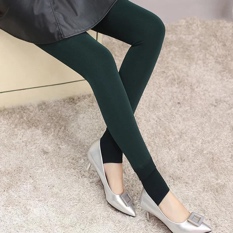 Fit Type: Skinny Thickness: Thick Waist Type: High Waist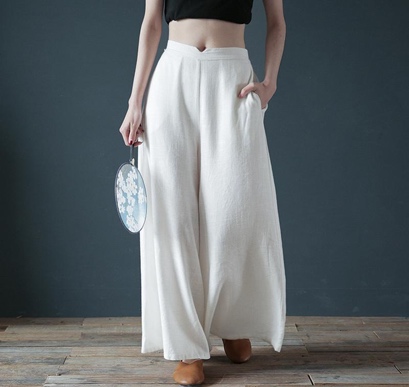 Material: 100% Cotton Fit Type: Loose Closure Type: Elastic BandWaist Waistline: Middle Decoration: Side Pockets 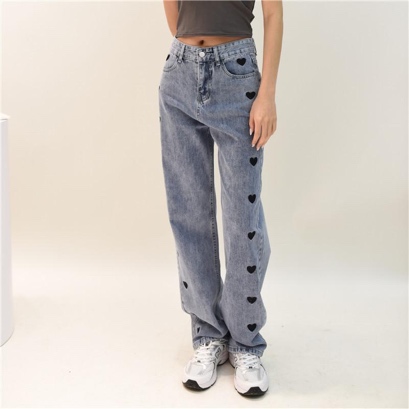 Material: 90% cotton, 10% polyester Waist Type: High Closure Type: Zipper Decoration: PocketsFit Type: Loose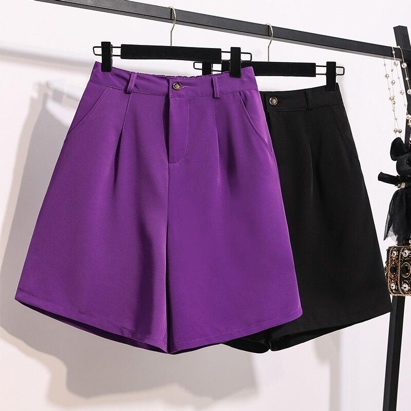 Material: Cotton+Polyester Fit Type: Loose Closure Type: Zipper Closure Type: Button Pattern Type: Solid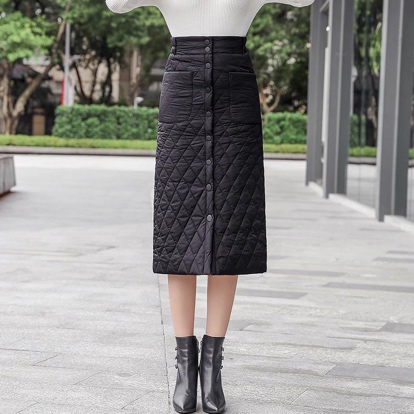 Material: Cotton, Polyester Decoration: Pockets Waistline: HighLength: Long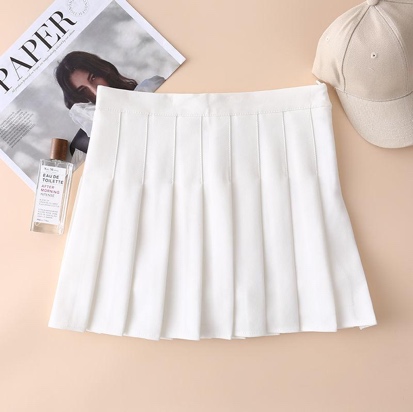 Material: Polyester Decoration: PleatWaistline: Middle Pattern Type: PlaidClosure Type: ZipperFeature: With Inner Shorts